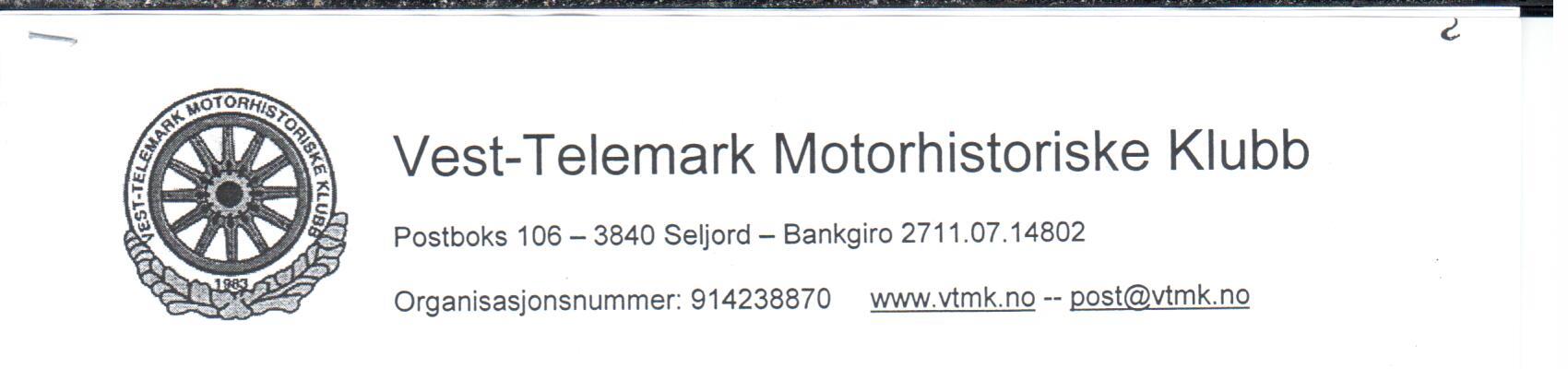 Saksliste for VTMK årsmøte, laurdag 1. februar 2020Møtet er på Seljord Hotell, starter kl  17.00 og varer fram til middag kl  19.30.Sak 1		Konstituering		a)  Godkjenning av innkalling					b)  Val av møteleiar					c)  Val av referent					d)  Oppteljing av antall medlemmer med stemmerettSak 2		Årsmelding 2019Sak 3		Rekneskap 2019 med revisjonsberetningSak 4		Budsjett for 2020 med fastsetting av medlemskontingent for 2021Sak 5		Val av styre	Ref. innstilling frå valkomitéen for sak 5 til sak 12Sak 6		Val av revisorSak 7		Val av løpskomité og sekretariat for løpskomitéSak 8		Val av forsikringskomitéSak 9		Val av verkstad-/klubbhuskomitéSak 10		Val av bussansvarlegeSak 11		Val av valkomitéSak 12		Drøfte klubbens strategi og målsetting for dei komande åra. Seljord, 7. januar 2020Styret VTMK